hammer                  saw             screwsscrewdriver            pliers          nailsstring                      rope           tape  glue                 scissors             stovetorch              batteries          lightergas canister      needle and thread     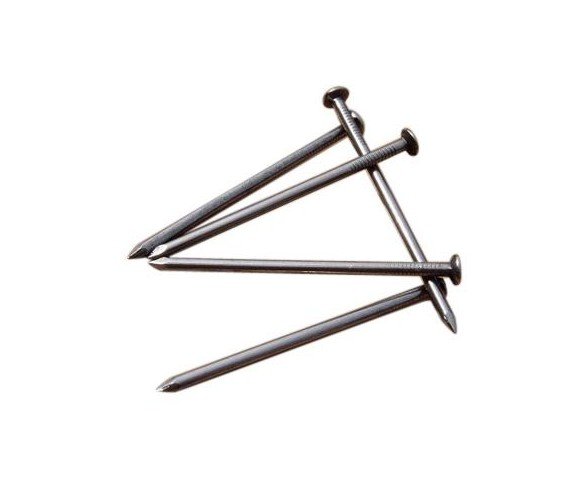 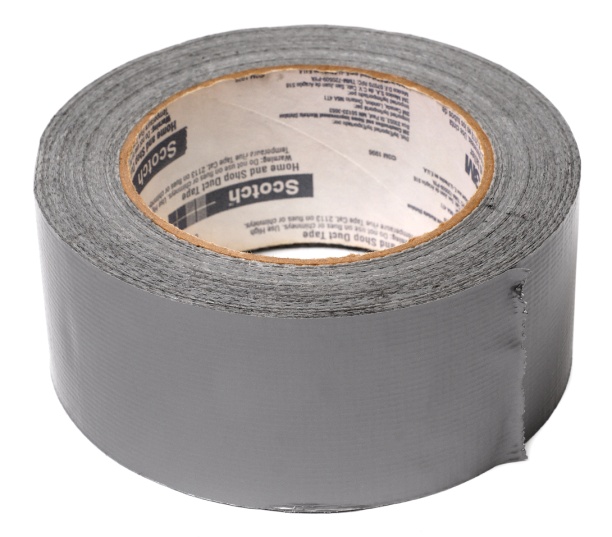 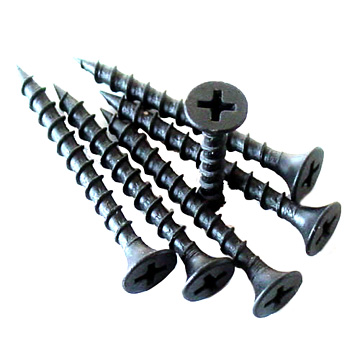 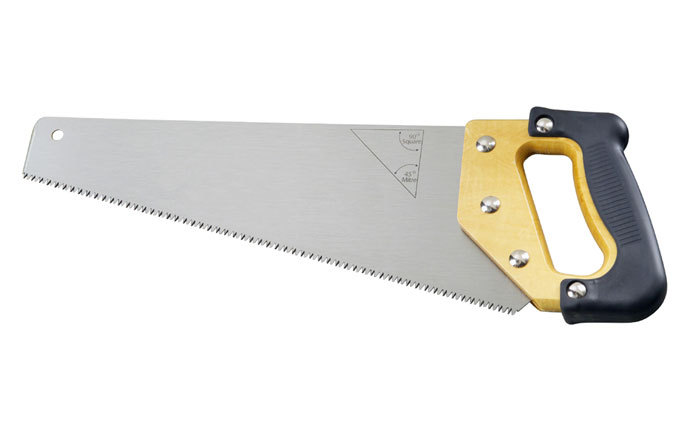 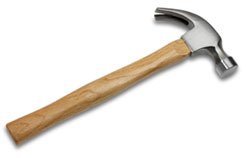 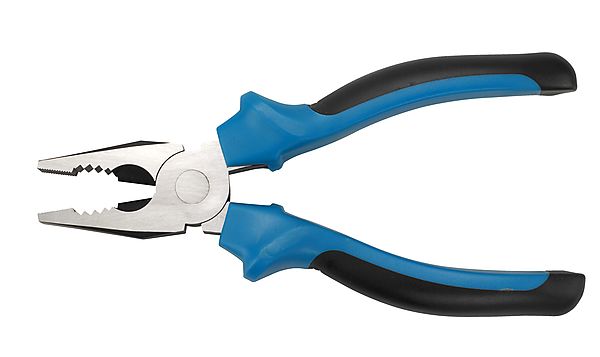 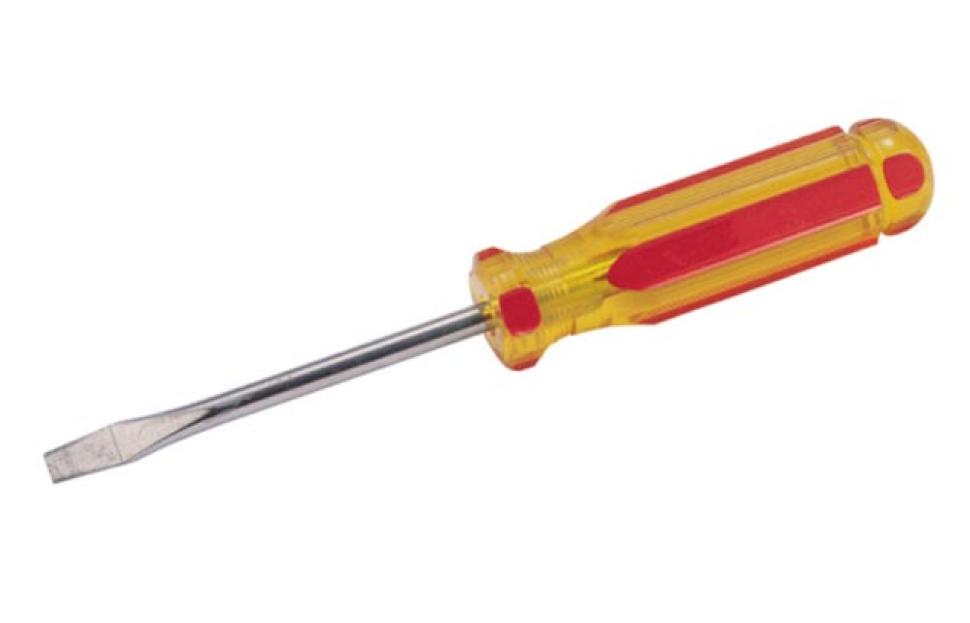 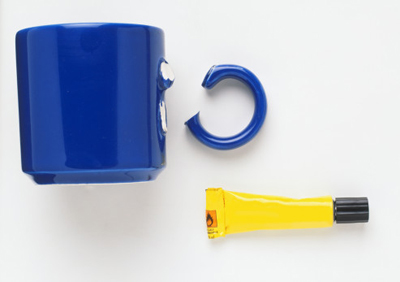 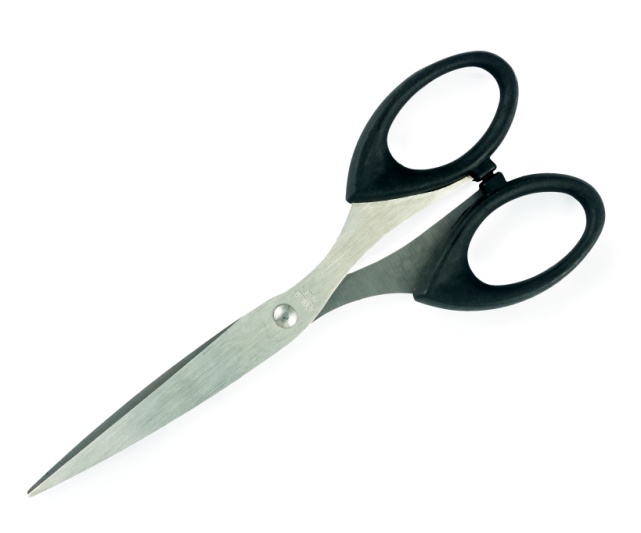 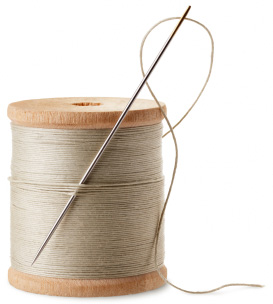 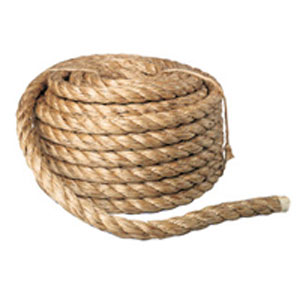 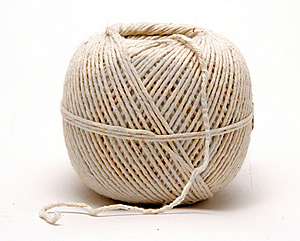 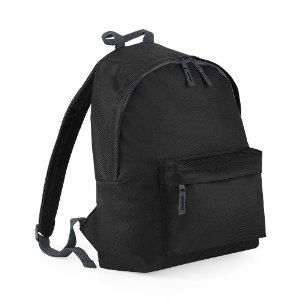 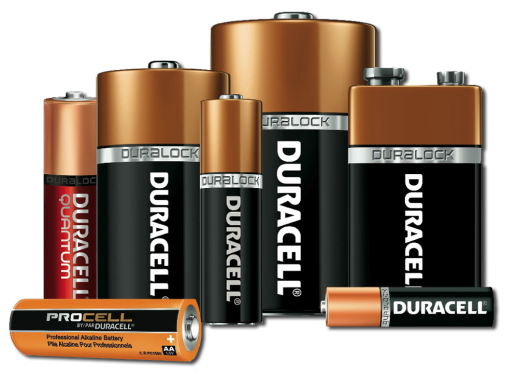 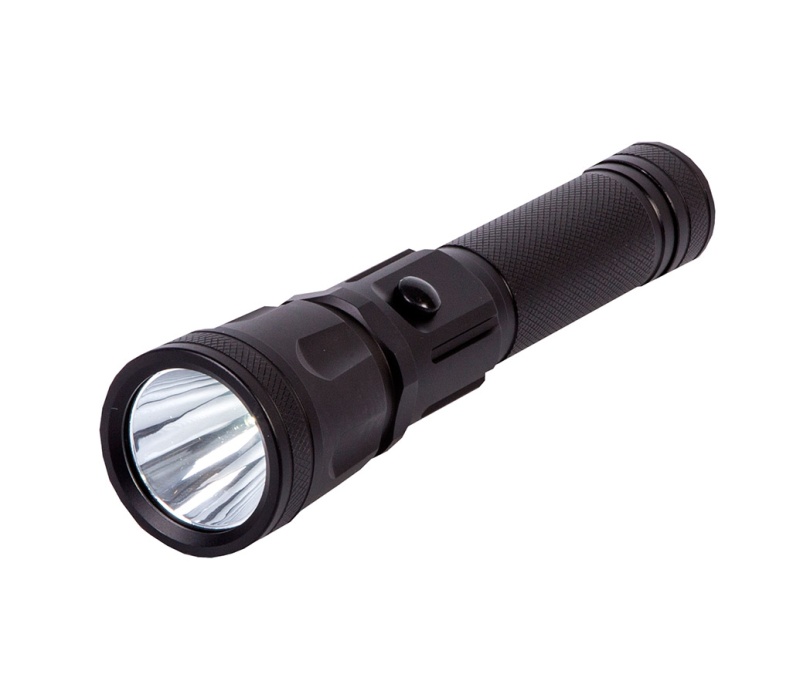 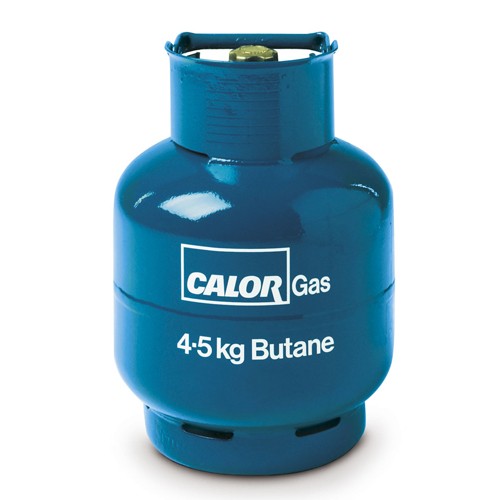 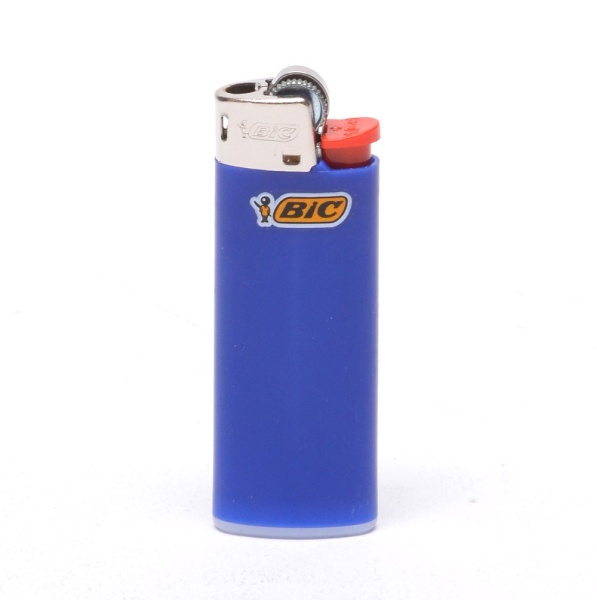 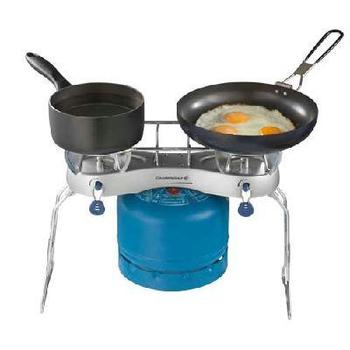 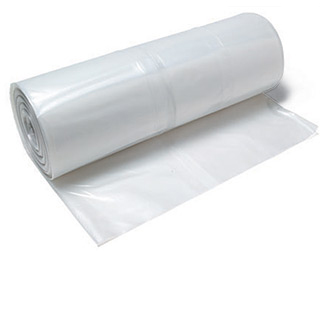 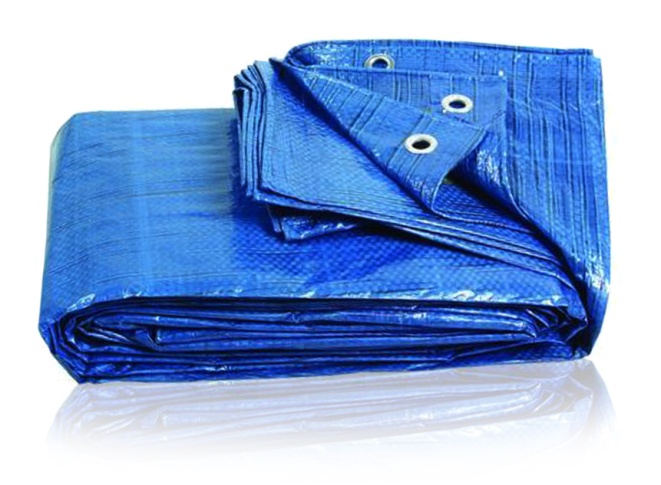 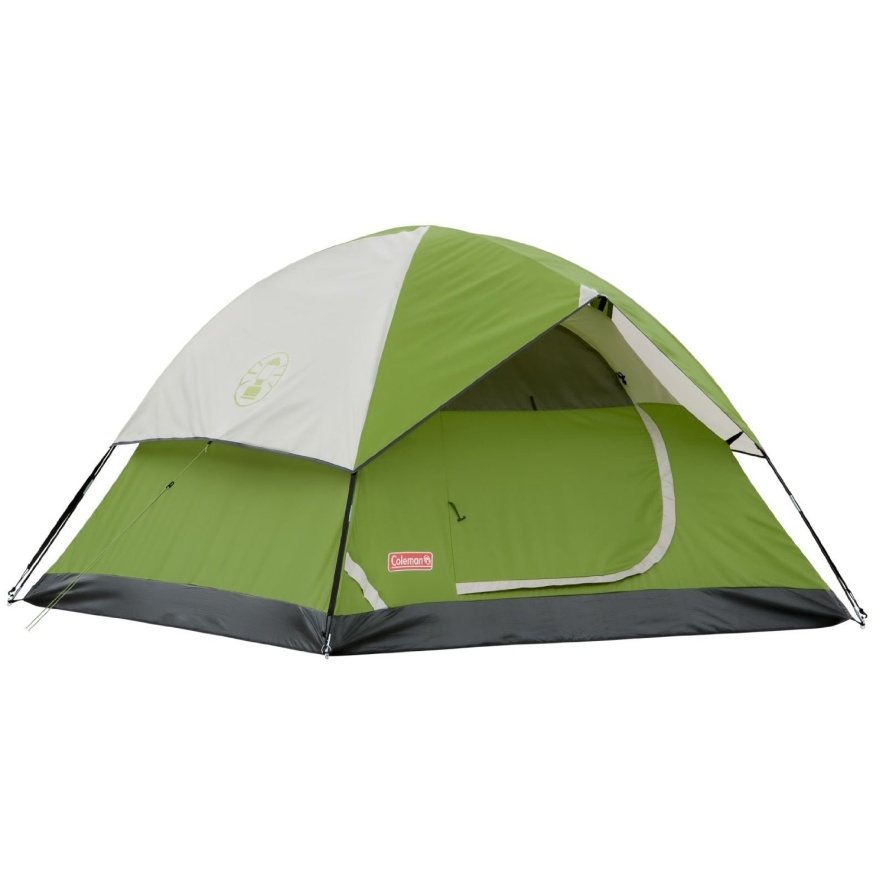 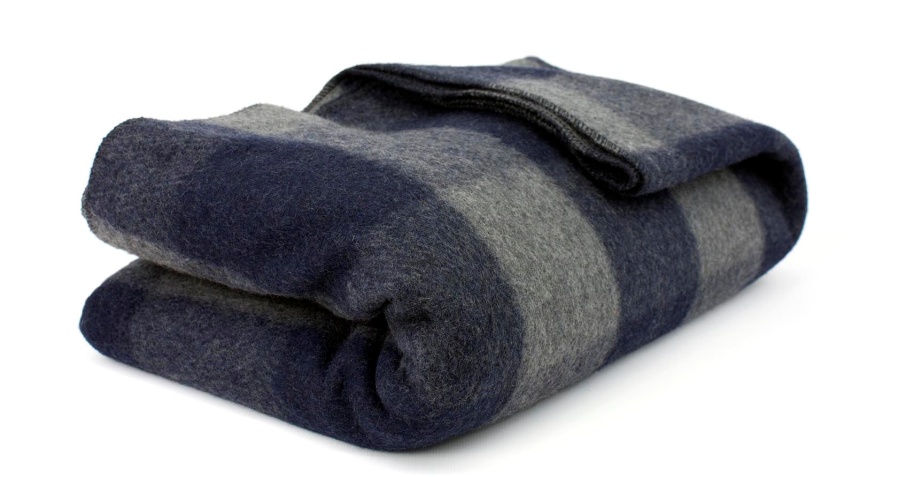 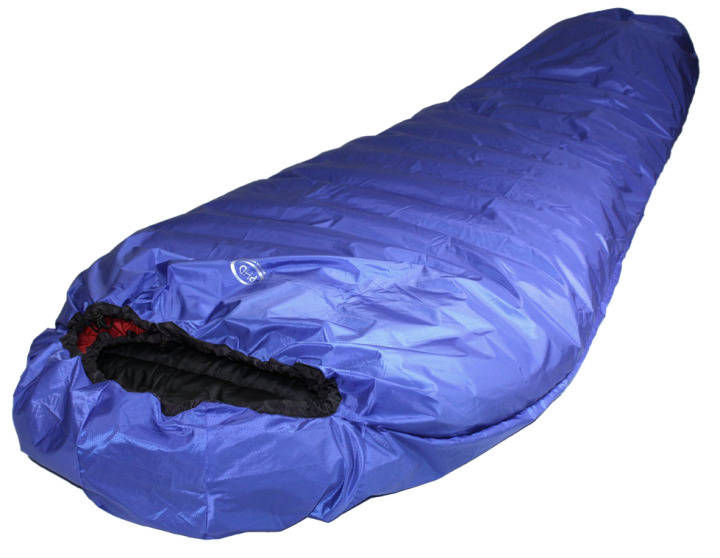 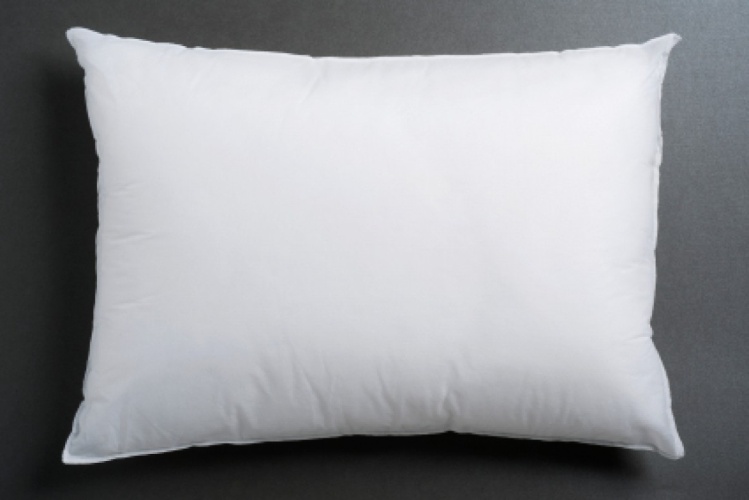 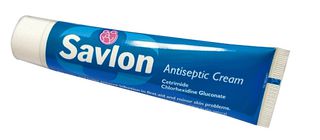 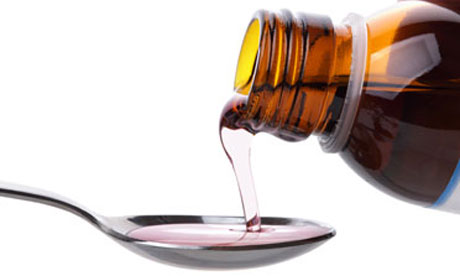 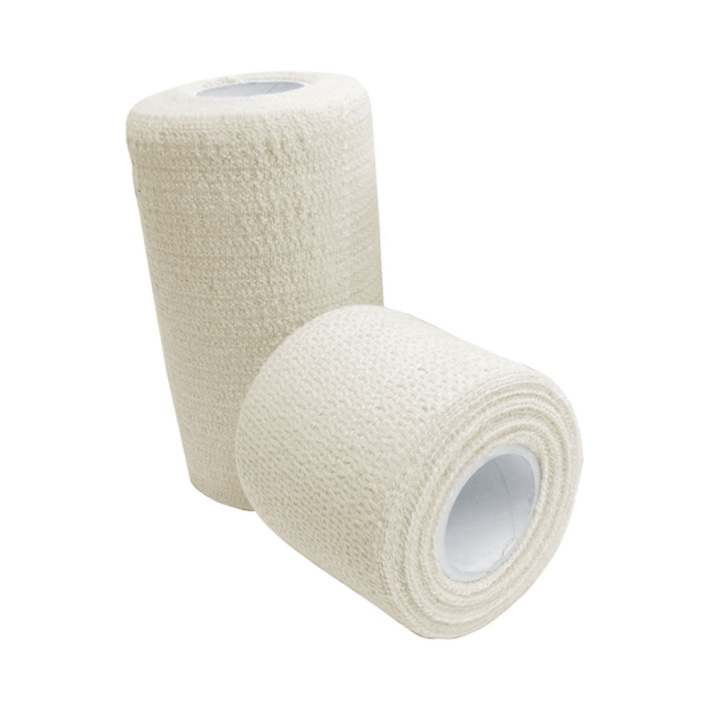 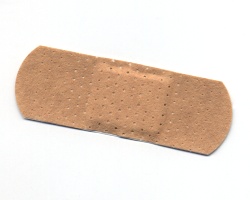 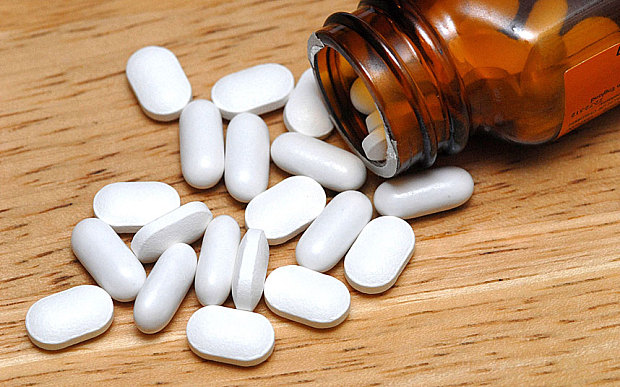 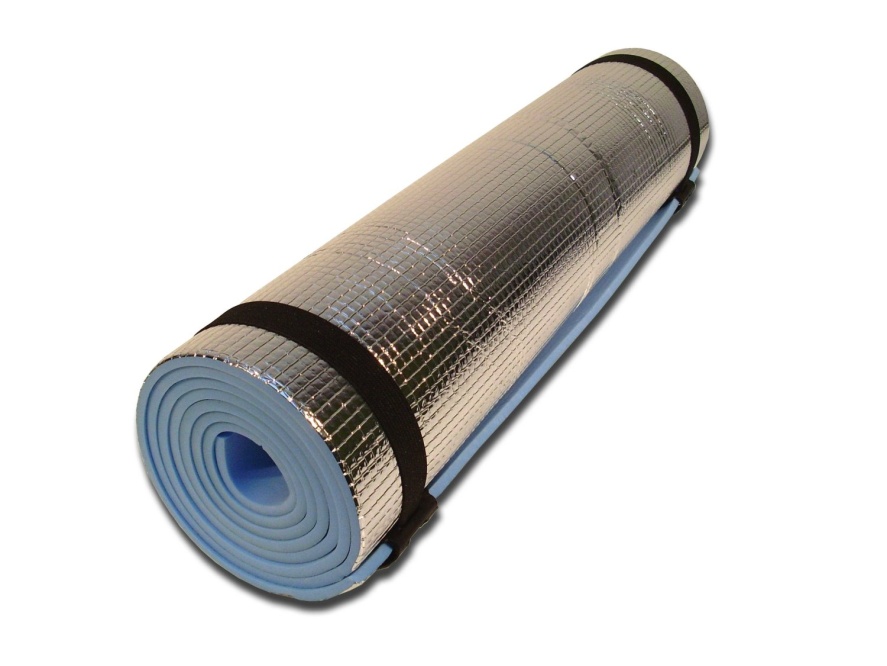 